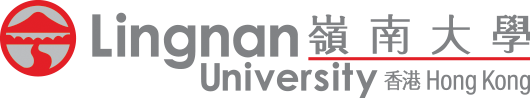 Confidential Recommendation for Application for AdmissionMaster of Science in Marketing and International Business Programme (Full-time)機密推薦書CONFIDENTIAL RECOMMENDATION申請人填寫第一部份後，須送交推薦人填寫第二部份。此表格應密封並於截止申請日前 [註]，由推薦人直接寄回香港屯門 嶺南大學 郭少明伉儷樓 1 樓 112/2 室 市場及國際企業理學碩士課程辦公室。The applicant should complete Part A and invite his/her referees to complete Part B and return this form in sealed envelope before the Application Deadline [Note]. All recommendation forms should be sent directly to the MSc in MIB Programme Office (SEK112/2, 1/F, SEK Building, Lingnan University, Tuen Mun, Hong Kong).第一部份–由申請人填寫PART A – To be completed by the applicant第二部份–由推薦人填寫PART B – To be completed by the referee請根據閣下對申請人的認識，在下列適當方格內加「√」From your knowledge of the applicant, please comment on the following by putting 「√」in the appropriate boxes below.請評論申請人修讀上述課程之能力。Please give your evaluation of the applicant’s capacity to complete the proposed programme.相比較最優秀的頭 30 百份比的學生，請閣下評定這位推薦人對修讀海外碩士課程的學習能力和動機。In comparison to students in the top 30% percentile, please evaluate the current referral applicant's calibre and ability for undertaking a postgraduate taught master degree in Hong Kong.其他評語Other comments[如不敷應用，請另頁書寫 Please use separate sheet(s) if necessary]推薦人簽名	日期Signature of Referee: 		Date: 	推薦人姓名	職位名稱Name: 		Post: 	(請用正階 in block letters)機構/公司名稱Name of Institution/Organisation: 	地址Address: 	電話	傳真Telephone No.: 		Fax No.: 	[如申請人向本校申請查閱此表格上的資料，根據個人資料(私隱)條例，本校須依其要求於申請入學程序完結後提供副本。According to the Personal Data (Privacy) Ordinance, upon the applicant’s request, the University shall provide a copy of the information given on this form to the applicant when the admission process is completed.]申請人姓名:Name of Applicant:先生/女士/小姐*Mr  /  Ms / Miss*   	先生/女士/小姐*Mr  /  Ms / Miss*   	(in block letters, surname first)擬入讀課程:Programme Applied for:擬入讀課程:Programme Applied for:市場及國際企業理學碩士課程Master of Science in Marketing and International Business (MSc in MIB)項 目 Item優Excellent良Good可Fair劣Poor不詳Unknown智能Intellectual potential口語及書寫能力	中 文 ChineseLanguage Proficiency, both oral and written英 文 English口語及書寫能力	中 文 ChineseLanguage Proficiency, both oral and written英 文 English分析能力Analytical ability獨立思考及主動性Independent thinking and initiative勤奮與毅力Industry and perseverance可靠性及責任感Reliability and sense of responsibility對擬修讀學科的認識程度Knowledge of the proposed study